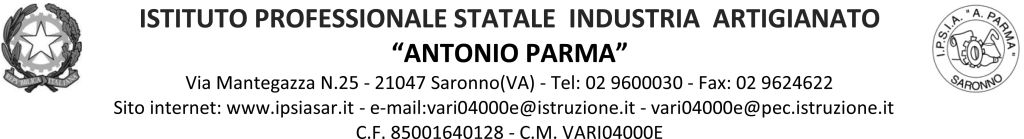 Circ. n.   057					Saronno, 12 ottobre 2021					AI DOCENTI 					S E D E OGGETTO: Calendario piano annuale delle attività.	Visto il verbale del Collegio Docenti del 09.09.21, le SS.LL.  sono invitate a prendere visione del presente piano annuale delle attività, la cui copia è esposta all’albod’istituto.  Il Dirigente Scolastico   (Prof. Alberto Ranco)CONSIGLI DI CLASSE SETTEMBRECONSIGLI DI CLASSE CLASSI II, III, IV e V odg:Attività didattiche di inizio anno (ripasso e metodo di studio, omogeneizzazione dei livelli di preparazione degli studenti, verifiche iniziali);programmazione Educazione Civica;individuazione obiettivi didattici/educativi comuni;metodologie e comportamenti da assumere nei confronti della classe;criteri di valutazione;presentazione degli alunni d.a. e valutazione del P.E.I.CONSIGLI DI CLASSE CLASSI PRIME Odg:	Esame problematiche studenti;	Somministrazione test ingresso;	Definizione attività studenti e programmazione attività didattiche (periodo ottobre);	Condivisione di strategie didattiche comuni (adesione progetto accompagnamento pedagogico);	UdA e PFI.RIUNIONI DI DIPARTIMENTO		MERCOLEDI’ 20.10.21 dalle ore 15.00 alle ore 17.00ASSEMBLEE DI CLASSE ED ELEZIONI RAPPRESENTANTI DI CLASSE GENITORIDalle ore 16.30 alle 17.30 di MARTEDÌ e MERCOLEDÌ 26/27 ottobre 2021 O.d.G.:   Presentazione programmazione didattica deliberata dai CdC, Rapporti con le famiglie (piano annuale delle attività), Problemi della classe presentati dai genitori, Funzioni e compiti del Consiglio di Classe Il Consiglio di Classe è presieduto dal docente Coordinatore di Classe, alla presenza di altri 2 o 3 insegnanti della classe (seguirà circolare specifica)CONSIGLI DI CLASSE NOVEMBRE 2021Consiglio di Classe per soli docenti (1 ora):Situazione didattico-disciplinare e del profitto singoli allievi; Approvazione P.E.I. e PdP studenti D.A., DSA e BES; Approvazione UDA e PFI; Relazione dei tutor degli stage effettuati a settembre/ottobre/novembre; Programmazione didattico–educativa (verifica e modifiche rispetto a quanto già programmato, attività organico di potenziamento, prodotto di classe); uso G-Suite; Uscite Didattiche e attività extracurriculari.Consiglio di classe aperto ai rappresentanti di classe dei genitori e alunni (30 min):Presentazione situazione didattico-disciplinare e del profitto; Problemi della classe presentati dai genitori; delibera programmazione attività extracurricolari. 										(seguirà circolare specifica)COLLOQUI CON I GENITORI                	LUNEDI’ 22/11/21 ÷ VENERDI’ 26/11/21 ore 16.00 – 19.00 (seguirà circolare specifica)SCRUTINI  1° QUADRIMESTRE (sala riunioni / aula 6)entro il 08/01/22 i docenti trascrivono le proposte di voti sul registro elettronico; entro le ore 12.00 del giorno precedente dello scrutinio i docenti coordinatori di classe consegnano il prospetto delle proposte di voto in presidenza. (seguirà circolare specifica)COLLOQUI CON I GENITORI     LUNEDI’ 24/1/22 ÷ VENERDI’ 28/1/22 ore 16.00 – 19.00(seguirà circolare specifica)	COLLEGIO DOCENTI 			MERCOLEDI’ 26/01/22 ore 14.30 – 17.30RIUNIONI DIPARTIMENTO		MERCOLEDI’ 02/02/22 ore 15.00 - 17.00CONSIGLI DI CLASSE Consiglio di classe (solo docenti)O.d.g.: Esame profitto singolo allievo, Programmazione interventi di recupero, Verifica e programmazione su obiettivi generali educativi e didattici, Relazione dei tutor degli stage effettuati a dicembre/gennaio/febbraio/marzoConsiglio di classe aperto ai rappresentanti di classe dei genitori e alunni 30’ Andamento didattico – educativo, Delibera programmazione attività extracurricolari, Problemi della classe presentati dai genitori (seguirà circolare specifica)COLLOQUI CON I GENITORI   	LUNEDI’ 28/3/22 ÷ VENERDI’ 25/3/22 ore 16.00 – 19.00(seguirà circolare specifica)COORDINAMENTO DI MATERIA/DIPARTIMENTO    MERCOLEDI’ 27/04/22 ore 15.00 - 17.00CONSIGLI DI CLASSE cl. 5^MARTEDI’ 26/04/22 dalle ore 14.30 alle 15.30 Riunione docenti coordinatori di classe 5^O.d.g.: Criteri predisposizione documento 15 maggio, programmazione simulazioni prove d’esameConsiglio di classe (solo docenti)Curriculum Studente, programmazione simulazioni prova d’esame, Predisposizione documento 15 maggio, Situazione Crediti Scolastici, Esami preliminari candidati privatisti, definizione dei casi problematici per convocazione/comunicazione scritta, adozione libri di testo.Consiglio di classe aperto ai rappresentanti di classe dei genitori e alunni O.d.g.: 20’ adozione libri di testo. (seguirà circolare specifica)CONSIGLI DI CLASSEConsiglio di classe solo docentiO.d.g.: 40’ definizione di alcuni casi problematici per convocazione/comunicazione scritta ai genitori, Relazione dei tutor degli stage effettuati a marzo/aprile/maggio, stesura DOCUMENTO del Consiglio di Classe per esame di Stato (solo classi 5^)	Consiglio di classe aperto ai rappresentanti di classe dei genitori e alunni 	O.d.g.: 20’ adozione libri di testo. (seguirà circolare specifica)MERCOLEDI’ 11/05/22        dalle 14.30 alle 17.30   COLLEGIO DOCENTISCRUTINI   FINALI:entro 48 ore prima dello scrutinio i docenti consegnano i voti / giudizi di tutte le classi (escluso cl. 3^e 4^IeFP); entro le ore 14.00 del giorno precedente lo scrutinio i docenti coordinatori di classe consegnano il prospetto delle proposte di voto in presidenza. (seguirà circolare specifica)
ESAMI DI QUALIFICA E DIPLOMA IeFP (3AFM, 3BFM, 4BFM):	da MERCOLEDÌ 01/06/22 a VENERDI’ 10/06/22 (solo commissione)CORSI DI RECUPERO per gli studenti con giudizio sospeso:	da LUNEDI’ 13/06/22 a VENERDI’ 8/07/22PROVE DI RECUPERO DI GIUGNO/LUGLIO:	PUBBLICAZIONE CALENDARIO: entro MARTEDI’ 21.06.22PROVE da MERCOLEDI’ 22/06/22   a VENERDI’ 15/07/22PUBBLICAZIONE ESITI PROVE entro 29.07.22PROVE DI RECUPERO/ ESAMI IDONEITA’-INTEGRATIVI DI SETTEMBRE: 	PUBBLICAZIONE CALENDARIO: entro 31.07.22PROVE da GIOVEDÌ’ 01/09/22 PUBBLICAZIONE ESITI SCRUTINI entro 09.09.2214.30-15.3015.40-16.4016.50-17.50Lunedì20.095 AA4 AA3 AAAULA MAGNALunedì20.095 AS4 AS3 ASSALA RIUNIONIMartedì21.095 BA4 BA3 BAAULA MAGNAMartedì21.093 BS5 BS4 BSSALA RIUNIONIMercoledì22.095 AC4 AC3 ACAULA MAGNAMercoledì22.094 BFM3 AFM5 CASALA RIUNIONIGiovedì23.092 BFL3 BFMAULA MAGNAGiovedì23.092 AS2 BSSALA RIUNIONIVenerdì24.092 CS2 AC5 CSAULA MAGNAVenerdì24.092 AFM2 AASALA RIUNIONI14.30 – 16.00AULA16.00 – 17.30AULA16.00 – 17.30AULALunedì 27.091 ASAula Magna1 BSSala riun.1 ACAula MagnaMartedì 28.091 AAAula Magna1 BASala riun.Giovedì 30.091 AFMAula Magna1 BFLSala riun.GIORNOClasseCdCAdCAula/MeetLUNEDI’08/11/211 AC14.30 – 15.3015.30 – 16.0024LUNEDI’08/11/213 AS15.15 – 16.1516.15 – 16.4525LUNEDI’08/11/212 AC16.00 – 17.0017.00 – 17.3032LUNEDI’08/11/211 AS16.45 – 17.4517.45 – 18.1533LUNEDI’08/11/213 AC17.30 – 18.3018.30 – 19.0024LUNEDI’08/11/212 AS18.15 – 19.1519.15 – 19.4525MARTEDI’09/11/215 AA14.30 – 15.3015.30 – 16.0032MARTEDI’09/11/212 BS15.15 – 16.1516.15 – 16.4533MARTEDI’09/11/213 BA16.00 – 17.0017.00 – 17.3024MARTEDI’09/11/212 AFM16.45 – 17.4517.45 – 18.1525MARTEDI’09/11/214 BA17.30 – 18.3018.30 – 19.0032MARTEDI’09/11/211 AFM18.15 – 19.1519.15 – 19.4533MERCOLEDI’10/11/214 AC14.30 – 15.3015.30 – 16.0024MERCOLEDI’10/11/213 BFM15.15 – 16.1516.15 – 16.4525MERCOLEDI’10/11/215 AC16.00 – 17.0017.00 – 17.3032MERCOLEDI’10/11/212 BFL16.45 – 17.4517.45 – 18.1533MERCOLEDI’10/11/213 AFM17.30 – 18.3018.30 – 19.0024MERCOLEDI’10/11/211 BFL18.15 – 19.1519.15 – 19.4525GIOVEDI’11/11/211 BS14.30 – 15.3015.30 – 16.0032GIOVEDI’11/11/212 CS15.15 – 16.1516.15 – 16.4533GIOVEDI’11/11/212 AA16.00 – 17.0017.00 – 17.3024GIOVEDI’11/11/213 BS16.45 – 17.4517.45 – 18.1525GIOVEDI’11/11/213 AA17.30 – 18.3018.30 – 19.0032GIOVEDI’11/11/214 BS18.15 – 19.1519.15 – 19.4533VENERDI’12/11/215 AS14.30 – 15.3015.30 – 16.0024VENERDI’12/11/215 BA15.15 – 16.1516.15 – 16.4525VENERDI’12/11/215 CS16.00 – 17.0017.00 – 17.3032VENERDI’12/11/214 BFM16.45 – 17.4517.45 – 18.1533LUNEDI’15/11/215 CA14.30 – 15.3015.30 – 16.0024LUNEDI’15/11/211 BA15.15 – 16.1516.15 – 16.4525LUNEDI’15/11/214 AA16.00 – 17.0017.00 – 17.3032LUNEDI’15/11/215 BS16.45 – 17.4517.45 – 18.1533LUNEDI’15/11/211 AA17.30 – 18.3018.30 – 19.0024LUNEDI’15/11/214 AS18.15 – 19.1519.15 – 19.4525GIORNOClasseOra Aula/MeetMARTEDI’11/1/221 AFM14.30 – 16.00Sala riunioniMARTEDI’11/1/222 BS15.15 – 16.456MARTEDI’11/1/222 AFM16.00 – 17.30Sala riunioniMARTEDI’11/1/223 BA16.45 – 18.156MARTEDI’11/1/225 AA17.30 – 19.00Sala riunioniMARTEDI’11/1/224 BA18.15 – 19.456MERCOLEDI’12/1/224 BFM14.30 – 16.00Sala riunioniMERCOLEDI’12/1/225 BS15.15 – 16.456MERCOLEDI’12/1/223 BFM16.00 – 17.30Sala riunioniMERCOLEDI’12/1/221 BFL16.45 – 18.156MERCOLEDI’12/1/224 BS17.30 – 19.00Sala riunioniMERCOLEDI’12/1/222 BFL18.15 – 19.456GIOVEDI’13/1/222 AA14.30 – 16.00Sala riunioniGIOVEDI’13/1/225 AS15.15 – 16.456GIOVEDI’13/1/224 AA16.00 – 17.30Sala riunioniGIOVEDI’13/1/222 AS16.45 – 18.156GIOVEDI’13/1/221 AA17.30 – 19.00Sala riunioniGIOVEDI’13/1/223 BS18.15 – 19.456VENERDI’14/1/221 AC14.30 – 16.00Sala riunioniVENERDI’14/1/224 AS15.15 – 16.456VENERDI’14/1/222 AC16.00 – 17.30Sala riunioniVENERDI’14/1/223 AC16.45 – 18.156LUNEDI’17/1/223 AA14.30 – 16.00Sala riunioniLUNEDI’17/1/221 BS15.15 – 16.456LUNEDI’17/1/223 AFM16.00 – 17.30Sala riunioniLUNEDI’17/1/221 AS16.45 – 18.156LUNEDI’17/1/225 BA17.30 – 19.00Sala riunioniLUNEDI’17/1/223 AS18.15 – 19.456MARTEDI’18/1/225 CA14.30 – 16.00Sala riunioniMARTEDI’18/1/225 CS15.15 – 16.456MARTEDI’18/1/224 AC16.00 – 17.30Sala riunioniMARTEDI’18/1/222 CS16.45 – 18.156MARTEDI’18/1/225 AC17.30 – 19.00Sala riunioniMARTEDI’18/1/221 BA18.15 – 19.456GIORNOClasseCdCAdCAula/MeetLUNEDI’14/3/221 AC14.30 – 15.3015.30 – 16.0024LUNEDI’14/3/223 AS15.15 – 16.1516.15 – 16.4525LUNEDI’14/3/222 AC16.00 – 17.0017.00 – 17.3032LUNEDI’14/3/221 AS16.45 – 17.4517.45 – 18.1533LUNEDI’14/3/223 AC17.30 – 18.3018.30 – 19.0024LUNEDI’14/3/222 AS18.15 – 19.1519.15 – 19.4525MARTEDI’15/3/225 AA14.30 – 15.3015.30 – 16.0032MARTEDI’15/3/222 BS15.15 – 16.1516.15 – 16.4533MARTEDI’15/3/223 BA16.00 – 17.0017.00 – 17.3024MARTEDI’15/3/222 AFM16.45 – 17.4517.45 – 18.1525MARTEDI’15/3/224 BA17.30 – 18.3018.30 – 19.0032MARTEDI’15/3/221 AFM18.15 – 19.1519.15 – 19.4533MERCOLEDI’16/3/224 AC14.30 – 15.3015.30 – 16.0024MERCOLEDI’16/3/223 BFM15.15 – 16.1516.15 – 16.4525MERCOLEDI’16/3/225 AC16.00 – 17.0017.00 – 17.3032MERCOLEDI’16/3/222 BFL16.45 – 17.4517.45 – 18.1533MERCOLEDI’16/3/223 AFM17.30 – 18.3018.30 – 19.0024MERCOLEDI’16/3/221 BFL18.15 – 19.1519.15 – 19.4525GIOVEDI’17/3/221 BS14.30 – 15.3015.30 – 16.0032GIOVEDI’17/3/222 CS15.15 – 16.1516.15 – 16.4533GIOVEDI’17/3/222 AA16.00 – 17.0017.00 – 17.3024GIOVEDI’17/3/223 BS16.45 – 17.4517.45 – 18.1525GIOVEDI’17/3/223 AA17.30 – 18.3018.30 – 19.0032GIOVEDI’17/3/224 BS18.15 – 19.1519.15 – 19.4533VENERDI’18/3/225 AS14.30 – 15.3015.30 – 16.0024VENERDI’18/3/225 BA15.15 – 16.1516.15 – 16.4525VENERDI’18/3/225 CS16.00 – 17.0017.00 – 17.3032VENERDI’18/3/224 BFM16.45 – 17.4517.45 – 18.1533LUNEDI’21/3/225 CA14.30 – 15.3015.30 – 16.0024LUNEDI’21/3/221 BA15.15 – 16.1516.15 – 16.4525LUNEDI’21/3/224 AA16.00 – 17.0017.00 – 17.3032LUNEDI’21/3/225 BS16.45 – 17.4517.45 – 18.1533LUNEDI’21/3/221 AA17.30 – 18.3018.30 – 19.0024LUNEDI’21/3/224 AS18.15 – 19.1519.15 – 19.4525GIORNOCLASSEConsiglio solo docentiConsiglio aperto ai RappresentantiAulaMartedì 26.045 AC16.0017.3024Mercoledì 27.045 CA14.3016.0024Mercoledì 27.045 BA16.0017.3025Giovedì 28.045 AA14.3016.0024Giovedì 28.045 BS16.0017.3025Venerdì 29.045 AS14.3016.0024Venerdì 29.045 CS16.0017.3025GIORNOClasseCdCAdCAulaLUNEDI’2/5/221 AC14.30 – 15.1015.10 – 15.3024LUNEDI’2/5/223 AS15.10 – 15.5015.50 – 16.1025LUNEDI’2/5/222 AC15.50 – 16.3016.30 – 16.5032LUNEDI’2/5/221 AS16.30 – 17.1017.10 – 17.3033LUNEDI’2/5/223 AC17.10 – 17.5017.50 – 18.1024LUNEDI’2/5/222 AS17.50 – 18.3018.30 – 18.5025MARTEDI’ 3/5/222 BS14.30 – 15.3015.30 – 15.5033MARTEDI’ 3/5/223 BA15.10 – 15.5015.50 – 16.1024MARTEDI’ 3/5/222 AFM15.50 – 16.3016.30 – 16.5025MARTEDI’ 3/5/224 BA16.30 – 17.1017.10 – 17.3032MARTEDI’ 3/5/221 AFM17.10 – 17.5017.50 – 18.1033MARTEDI’ 3/5/224 AA17.50 – 18.5018.50 – 19.1024MERCOLEDI’ 4/5/224 AC14.30 – 15.1015.10 – 15.3032MERCOLEDI’ 4/5/223 BFM15.10 – 15.5015.50 – 16.1033MERCOLEDI’ 4/5/221 AA15.50 – 16.3016.30 – 16.5024MERCOLEDI’ 4/5/222 BFL16.30 – 17.1017.10 – 17.3025MERCOLEDI’ 4/5/223 AFM17.10 – 17.5017.50 – 18.1032MERCOLEDI’ 4/5/221 BFL17.50 – 18.3018.30 – 18.5033GIOVEDI’5/5/221 BS14.30 – 15.1015.10 – 15.3025GIOVEDI’5/5/222 CS15.10 – 15.5015.50 – 16.1032GIOVEDI’5/5/222 AA15.50 – 16.3016.30 – 16.5033GIOVEDI’5/5/223 BS16.30 – 17.3017.30 – 17.5024GIOVEDI’5/5/223 AA17.10 – 17.5017.50 – 18.1025GIOVEDI’5/5/224 BS17.50 – 18.3018.30 – 18.5032VENERDI’6/5/224 AS14.30 – 15.1015.10 – 15.3024VENERDI’6/5/221 BA15.10 – 15.5015.50 – 16.1025VENERDI’6/5/224 BFM15.50 – 16.5016.50 – 17.1032GIORNOORARIOCLASSEAULA/MEETLUNEDI’30/05/2215.00 – 16.304 BFMSala riunioniLUNEDI’30/05/2216.00 – 17.303 AFM6LUNEDI’30/05/2217.30 – 19.003 BFMSala riunioniVENERDI’03/06/2214.30 – 16.004 BSSala riunioniVENERDI’03/06/2215.30 – 17.004 AS6SABATO04/06/2208.30 – 10.004 AASala riunioniSABATO04/06/2209.30 – 11.004 AC6SABATO04/06/2210.30 – 12.004 BASala riunioniLUNEDI’6/06/2214.30 – 16.001 AFMSala riunioniLUNEDI’6/06/2215.30 – 17.001 BFL6LUNEDI’6/06/2216.30 – 18.002 AFMSala riunioniLUNEDI’6/06/2217.30 – 19.002 BFL6MARTEDI’07/06/2214.30 – 16.002 ACSala riunioniMARTEDI’07/06/2215.30 – 17.001 AA6MARTEDI’07/06/2216.30 – 18.001 ACSala riunioniMARTEDI’07/06/2217.30 – 19.002 AA6MERCOLEDI’8/06/2208.30 – 10.003 AASala riunioniMERCOLEDI’8/06/2209.30 – 11.001 BA6MERCOLEDI’8/06/2210.30 – 12.003 ACSala riunioniMERCOLEDI’8/06/2211.30 – 13.003 BA6MERCOLEDI’8/06/2212.30 – 14.001 ASSala riunioniMERCOLEDI’8/06/2214.30 – 16.005 AASala riunioniMERCOLEDI’8/06/2215.30 – 17.001 BS6MERCOLEDI’8/06/2216.30 – 18.005 BASala riunioniMERCOLEDI’8/06/2217.30 – 19.005 AS6GIOVEDI’09/06/2208.30 – 10.002 ASSala riunioniGIOVEDI’09/06/2209.30 – 11.005 AC6GIOVEDI’09/06/2210.30 – 12.002 CSSala riunioniGIOVEDI’09/06/2211.30 – 13.005 CA6GIOVEDI’09/06/2212.30 – 14.002 CSSala riunioniGIOVEDI’09/06/2214.30 – 16.005 BSSala riunioniGIOVEDI’09/06/2215.30 – 17.003 AS6GIOVEDI’09/06/2216.30 – 18.005 CSSala riunioniGIOVEDI’09/06/2217.30 – 19.003 BS6VENERDI’10/06/2210.00 – 11.004 BFM (solo comm.)Sala riunioniVENERDI’10/06/2211.00 – 12.003 BFM (solo comm.)Sala riunioniVENERDI’10/06/2212.00 – 13.003 AFM (solo comm.)VENERDI’10/06/228.30 – 10.30DipartimentiDipartimentiVENERDI’10/06/2214.00 – 16.00Collegio DocentiCollegio Docenti